
                                   Province of the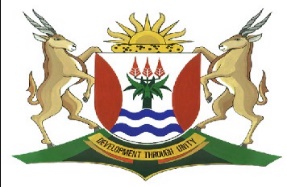 EASTERN CAPEEDUCATIONDIRECTORATE SENIOR CURRICULUM MANAGEMENT (SEN-FET)HOME SCHOOLING: GRADE 10 (WORKSHEET 03) MEMORANDUMISIKHOKHELO SOKUMAKISHAINOVELIXA UBUZWE BUTYHOBOZA: M. G. MDLIVAUMBUZO 1 (UMBUZO OSISINCOKO SONCWADI)Kule mpendulo kulindeleke ingxoxo apho umviwa athatha icala abonise ulwazi lwakhe lweendlela zokutyhila abalinganiswa ezizezi zilandelayo;Kufuneka ayixhase le mbono de abonise ngemizekelo ethatyathwe apha ebalini.Makatyhile ukuba ngokweyakhe imbono ngabaphi abalinganiswa akholelwa ukuba bangabaphambili aze axhase olu luvo lwakhe ngezizathuUmfundi angachancatha kwezi ngongoma zilandelayoUkubathiya amagama adiza izimo zabo ukuze bawalandele/ okanye amagama abe ngumqondiso wokuthile apha ebalini.Umfundi kulindeleke achankcathe kwezi ngongoma:USilumko izenzo zakhe zityhila ubukrelekrele bengqondo, ukomelela nokuba nomqolo. Ngexesha lekhefu ufundisa abasebenzi ngobuzwe, ngoku sele eqaphele ukuba uviwe nguKom akadyuduzeli oyike njengabanye, uyahlala alinde intsimbi ikhale lo gama abanye batsibeleke emisebenzini yabo kuba besoyika bebhaqwe nguKom bemamele uSilumko.UMayitshe  akathengi ndolala phi, ekufike kuye ukwenza ngoku akakhathali nokuba ubani uthini. Ngowokuqala ukubonakalisa ukuvuyela le mfundiso iza noSilumko. Bakubizwa akuba uSilumko eswelekile nguye ohlabela ingoma yomzabalazo aphakamise inqindi acule yedwa. Nangemini yesingcwabo nguye ohlabela ingoma futhi akubuzwa nguKom ngengxolo abayenzayo uphendula utyhatyhiwe akathengi ndolala phi umxelela le nto ikuye ngaphakathi. UMaxhala uyoyika ehleli nje, libhetyebhetye, akafuni kuba mbi kubaas. Akafuni le ncoko iqhubeleke phambili kuba xa ingaviwa ngubaas bangagxothwa. Akuthi gqi uKom utaka kuqala abuyele emsebnzini kungekakhali naloo mgqala.UMakonakale , akalogwala, akazoyikiseli. Uma kuqala ukuxhasa uMayitshe ngethuba bexoxiswa nguKom ngengxolo abayenzayo futhi bashiyeke bobabini bephendulana noKom. Uzincamile, uthi malikrazuke ngoku ibhayi , ukulungele nokudibana naye ngeentonga. Uba ngusihlalo wombutho wabasebenzi kwifama kaFeeling.UZimisele, akoyiki ngokoyikiswa, unomqolo, unobulumko bokwenza izinto. Into akholelwa ukuba ilungile uyayimela ayenze iphumelele.  Umoya wobuzwe nokulwela amalungelo abasebenzi basezifama uwutyale ngobuchule kwabanye abasebenzi. Akoyiki ukuyimela inyaniso. Umxelela ezinkonqeni naloo Kom azakwenza nangazukukwenza. Ukhokele bonke abasebenzi beefama ngeefama etofa imeva lokuba beme balwele amalungelo abo.UKom (eli gama lithetha yiza )  lidiza impathombi / okanye nguphumasilwe kuba bekufuneka umsebenzi arhorhozele emva kwakhe oku kwenja etsalwa ngentambo, abe emphosa ngapha nangapha esenza ukuthanda kwakhe. Undlela-ngqo obonakaliswa ngokubachaza ngqo ngokuba umbhali/ umbalisi abachaze ngokwakhe okanye enze omnye wabalinganiswa abachaze ubunjani ngokomzimba/ umbala/ isithomo/ kungenjalo indlela enza ngayo izinto.Kule ncwadi kukho abantu ababizwa ‘umlumkazi’ oko kudiza ukuba uchazwa ngokwebala lakhe oku kwenziwa phantse ngabo bonke abalinganiswa ukwazisa ngebala lalowo kuthethwa ngaye.Indlela engangqalanga apho umlinganiswa abonisa; ngeengcinga zakhe, indlela aphendula ngayo kwiimeko ezimxakayo ngezenzoUnina kaZimisele akafuni kuthetha nonyana wakhe ngentlalo ayihlalayo ezifama....’Zimisele! Vala loo mlonyana ndingekakwenzeli inkawu ngenja!’... Nceda uthule uthi Tu!  Oku kudiza ukuba yinto enagmonwabisiyo unina le kuthethwa ngayo akafuni nokuba ithethwe./ ngeentetho ukuze abafundi bencwadi bahlumise ukuba isimo sakhe siluhlobo luni.Izenzo zakhe- UKom ubulala uSilumko ediphini abuye azame ukubulala uThsufa kuba efuna ingaze yaziwe into ayenzileyo de axele nabantu amabangaxelelwa. Kuyacaca ukuba akafuni ukuba inkosikaza yakhe yazi ngale nto kuba kuyacaca ukuba aiyhambisani nezenzo zakhe uyedwa kwezi zenzo zakhe zobu bunje. Kwakhona izenzo zakhe uKom zinkqenkqeza phambili ngokwahluka kumba wokungafuni abasebenzi abamnyama ukusukela ekubavaleni umlomo, ukubagxotha abathuthe ababeke emideni azame ukuba amanye amafama ahambe naye oyiswe.Abasebenzi bayawaphakela amafama akutye ngeempumlo ukutya.                        [ Nayiphi impendulo echanekileyo]                                           [25]UMBUZO 2 (OMFUTSHANE) [AMANQAKU 25] AMANQAKU ECANDELO: [50]2.1NguSilumko.√ Nguye obulewe nguKom ngenxa yokuba elwela amalungelo abasebenzi.Naxa zisenzeka nje izinto apha kule noveli igazi lakhe liyathetha/ yinzala nezizalwane zakhe ezikwaziyo ukuthelela kwimeko egqubayo.√√(2)2.2USilumko wayewathethisa amafama ngezenzo zawo ezigwenxa yiyo le nto akhunjuzwayo./ UKom weva uSilumko efundisa abasebenzi  ngeLand Act, neyabangela ukuphucwa kwabaNtsundu umhlaba wabo yiyo loo nto bephila oku kucaka nje. √√   (2)2.3Ubuhlanga/ inkohlakalo / impatho mbi  √kunye nobuzwe./ ukulwelwa kwamalungelo abantu abangabasebenzi basezifama√(2)2.4Bhala kutsha izehlo ezingezantsi ngokwendlela ezilandelelene ngayo kule noveli.(a)USilumko ubulawa ediphini uThsufa ejongile. √(b)Inkosikazi iqaphela ukuba uKom akalali kakuhle xa kufike abecuphi√(c)UMayitshe noMakonwatywe baxhixhinjiswa balahlwe emdeni. √(3)2.5Ngokuba olokuqala luzobo ngqo/ kuba umbhali usixelela ngokwakhe ngoZimisele,kanti ke olukwintetho yakhe noKom ekwisicatshulwa/ kuba umbhali usebenzisa uKom ukuzoba uZimisele. √√√√ (4)2.6Ngumxholwana wobuhlanga bamafama/√.Kuba uKom lo ufuna ukubuswa nangabantwana bakaSilumko ukuqhelile ukubuswa kuba abantu belamba.√√/ Umxholwana  wokuzithemba/ wokumela inyaniso. √ UZimisele uzixelele ukuba akazukusela ubutywala kuba enyanzeliswa ngubaas futhi akazukungawuhloniphi umoya katata wakhe kuba esoyika ubaas. √√     (3)2.7Yinoveli engesishiqi sentlalo√ Kuba umba ekungawo yindlela abantu basezifama abahlelisene ngayo nabaphathi babo abangamaBhulu/ abanini zifama.√√/ umntu ohloniphekileyo (uKom) wenza izinto ngendlela engasamkelekanga ze omnye (uZimisele) angoneliseki yindlela izinto ezenzeka ngayo. √√(3)2.8Eli bali liqhutywa ezifama ngexesha abasebenzi abavulwe imilomo bekwazi ukukhalazela impathombi abajongene nayo.√ Ivulela intlaninge yezenzo ezikukubulawa kwabakhalazayo ediphini/ ukuvala umlomo kuba besoyika impathombi nendlala esisiphumo sokuthetha nje/ ukugxothwa kwabasebenzi nendlala abnokujongana nayo nezoyikiso ezihamba nayo√√[ Nayiphi impendulo echanekileyo](3)2.9NguKom √kuba nguye obangela ukuba ibali liqhubele phambili/√√/ Nguye osungula iziganeko.√√ Zonke izinto ezenzekayo zingqonge yena.√√(3)[25]